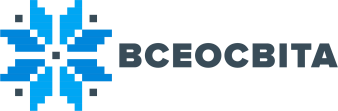 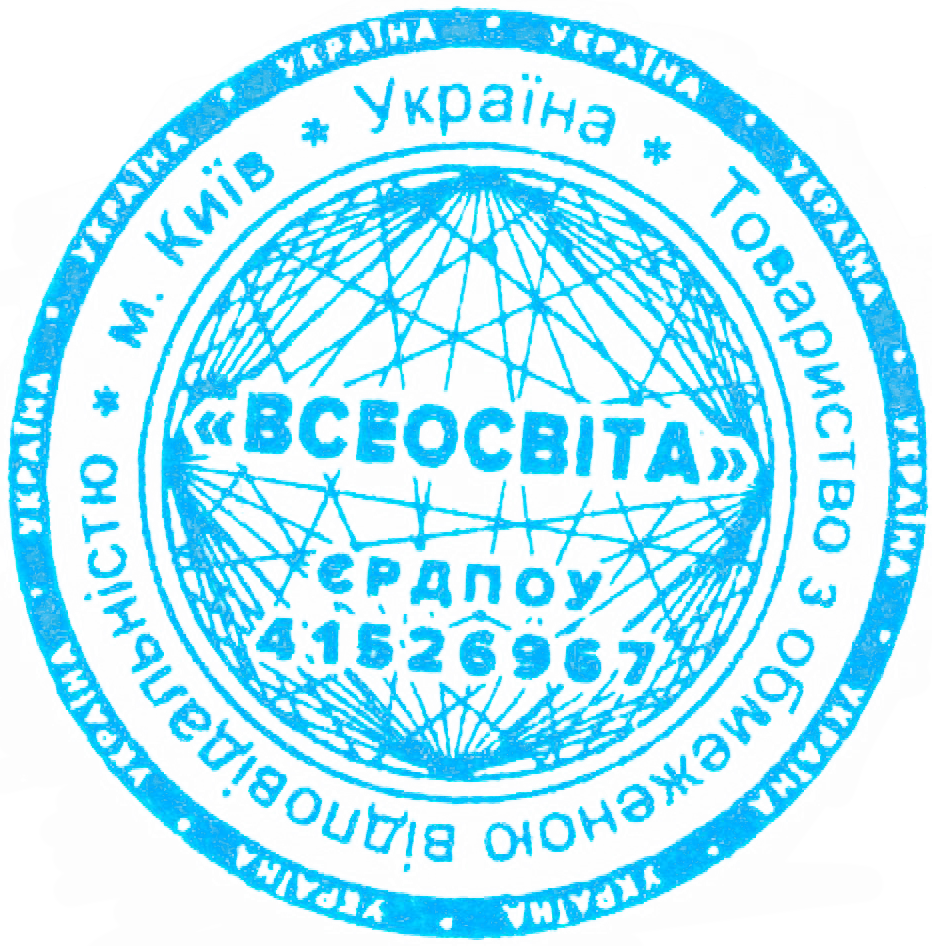 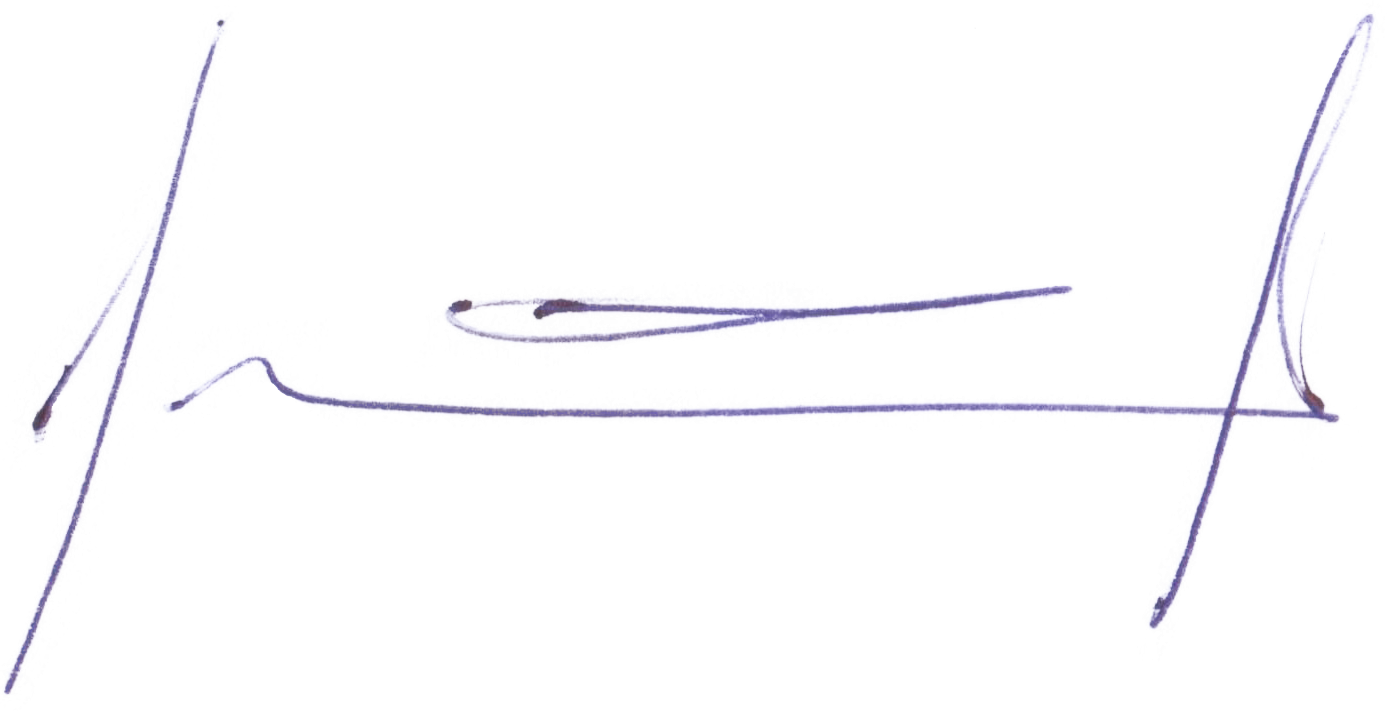 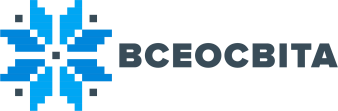 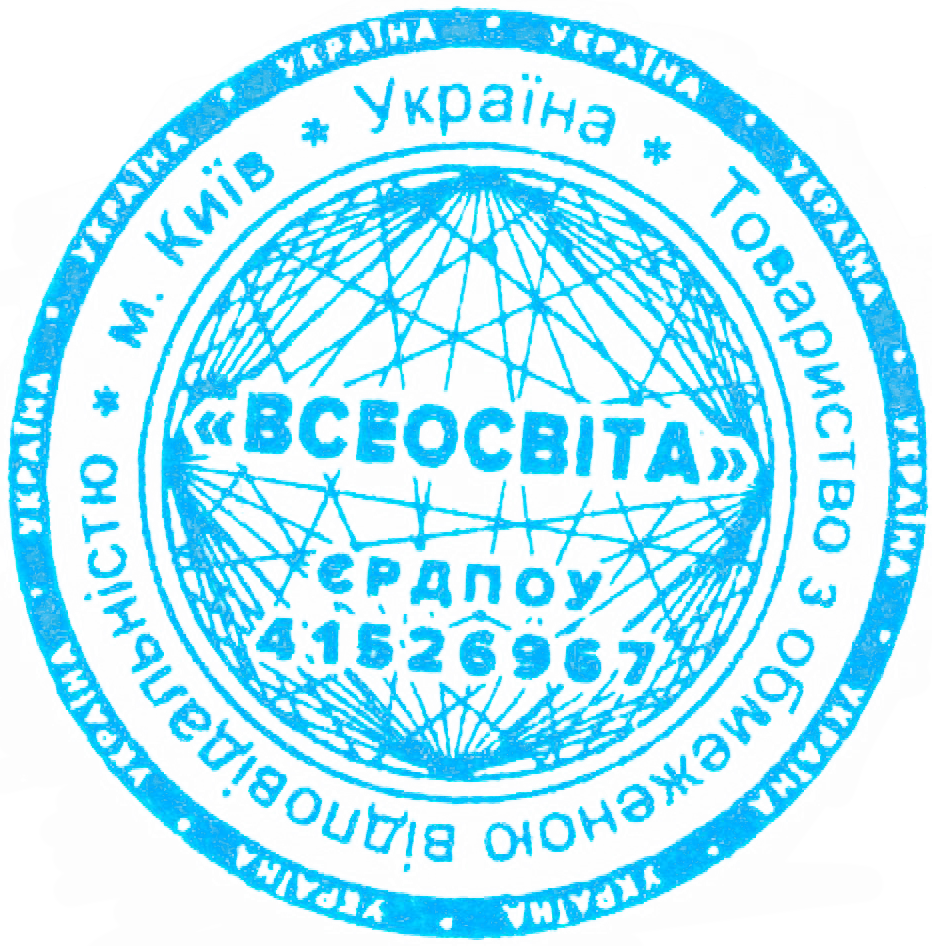 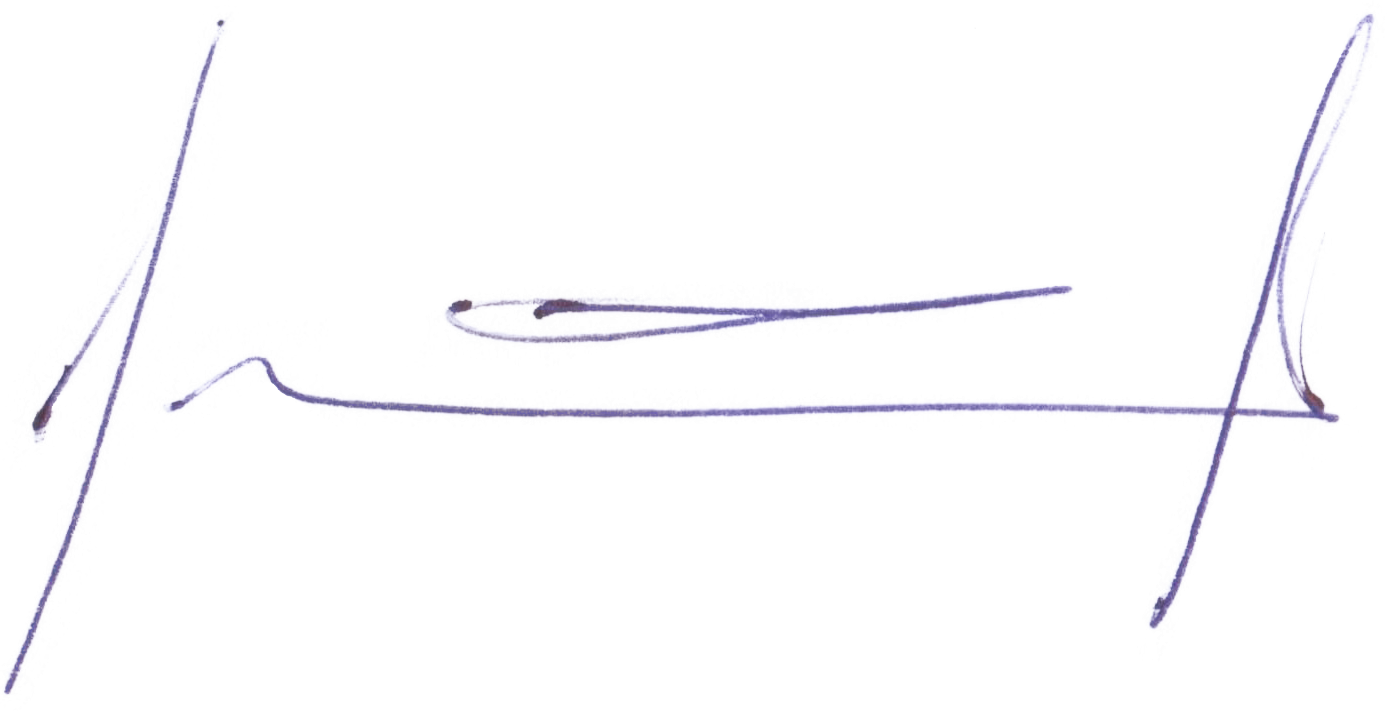 Це положення визначає функціональні обов'язки і регламент роботи Предметнометодичної комісії (далі- Комісія) конкурсу «Безпека на дорозі » (далі - Олімпіада). Комісія є представницьким і публічним органом, який забезпечує суспільну довіру, статус і авторитет Олімпіади. Склад комісії Олімпіад :Пархоменко Сергій Олексійович – голова комісії, магістр Глухівського національного університету імені Олександра Довженка .Литвиненко Леся Анатоліївна – член комісії, Головний редактор проекту «ВСЕОСВІТА» Литвиненко Іван Миколайович – член комісії, директор ТОВ «ВСЕОСВІТА» 3. Компетенцією членів Комісії конкурсу є:участь у підведенні підсумків конкурсу, контроль правильності підрахунку набраних учасниками балів ;вирішення спорів учасників по суті завдань конкурсу та набранихними балів; участь у нагородженні переможців і учасників конкурсу з підписанням нагородних матеріалів ; формування пропозицій до організаторів конкурсу з удосконалення формату заходу. До компетенції Голови Комісії входить :дотримання цього Положення; перевірка конкурсних завдань перед їх публікацією на сайті конкурсу;консультування членів Комісії з питань змісту конкурсу. Члени Комісії зобов'язані: дотримуватися цього Положення; не розголошувати відомості про результати конкурсу раніше оголошеної дати оголошення результатів; не розголошувати відповіді на завдання до підведення підсумків конкурсу. Члени Комісії мають право: брати участь в обговоренні результатів конкурсу; вносити пропозиції про заохочення учасників спеціальними призами.Засідання Комісії вважаються правомочними, якщо на них присутні не менше як половина її членів. Рішення приймаються більшістю голосів. У разі виникнення спірної ситуації право вирішального голосу має Голова Комісії. засідання можуть проводитися віддалено з використанням засобів відео або аудіо конференцзв'язку. 